„Ką dar galiu nuveikti su obuoliu?“2023-10-03Panaudoti STEAM elementai: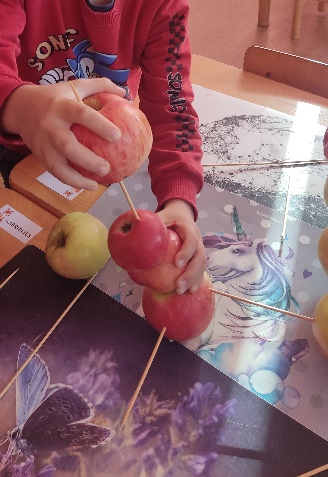 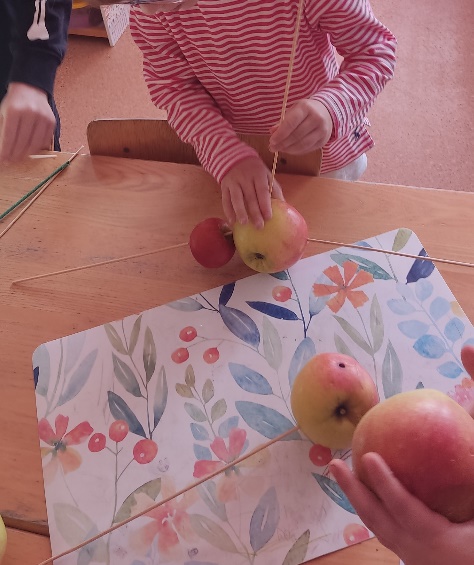 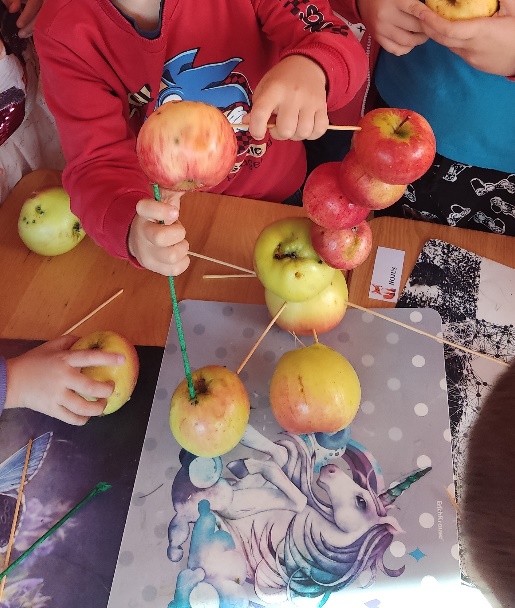 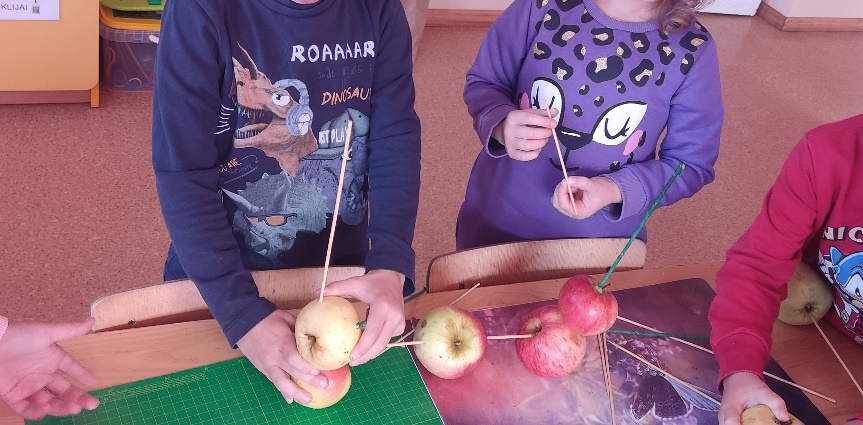 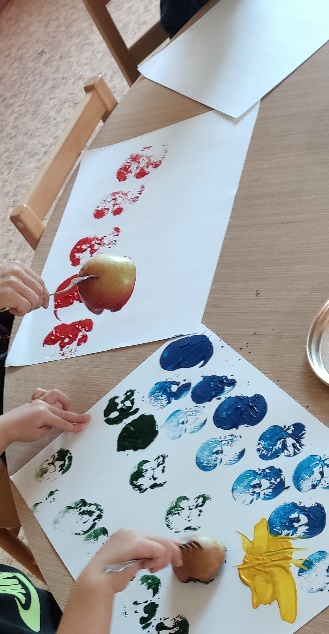 Mokytojo vardas, pavardėAsta DrakšienėĮstaigos pavadinimasPanevėžio lopšelis-darželis „Voveraitė“Tikslas, uždaviniaiTyrinėti obuolį, atrasti kuo daugiau jo panaudojimo būdųPriemonėsObuoliai, iešmeliai, plastilinas,guašas, matavimo juostelėEigaPrisiminėme: iš kur atsiranda obuoliai, jie vaisiai ar daržovės, kokių sąlygų reikia užaugti obuoliui, ar visur gali augti obuoliai? Obuolį perpjovę per pusę,į keturias dalis,prisiminė kaip vadinasi puselės, skaičiavo sėklas,“varžėsi“,kas rado jų daugiau, obuolius matavo centimetrine juostele. Hipotezė- ar galiu pastatyti statinį iš obuolio?Panaudodami iešmelius, bandė konstruoti statinius, kad jie nenugriūtų. Vaikai  štampavimo technika, panaudodami obuolį ir  jo kotelį kūrė savo piešinius.Mokytojo pastebėjimaiVaikai stebėjosi, kad  obuolio koteliu irgi galima piešti, sakė taip dar lengviu ir įdomiau.Science – gamtos mokslaiTechnology – technologijosEngineering – inžinerijaArt – menai ir kūrybaMath – matematika+++++